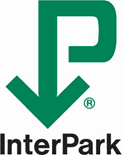 TestimonyName 				Gunnar Gerken	Phone				301/717-4721Email 				Gunnar.Gerken@intpark.comMeeting Date 			TBDCouncil			 	Council CommitteeAgenda Item 			City Council Bill 21-0029Your position			Oppose the matterRepresenting Organization 	InterPark LLC.I strongly oppose Bill 21-0029, as this will put an extra ordinary amount of pressure on people driving to Baltimore for work, pleasure and events. Parking rates will increase should the bill pass to offset the additional cost. Baltimore’s economic recovery and longevity is directly dependent on organizations staying in the city. This bill will only drive business out of the city due to increased parking fees. Visitors are less like to come for dinner or a show if parking increases. An increase in the license fee has a ripple effect that negatively impacts the overall financial health of the City. Directly, the real estate values of parking facilities will decline resulting in lower tax assessments and let income for the city.I encourage the council to not move this bill forward.Respectfully,Gunnar GerkenMarket Asset ManagerInterPark LLC.